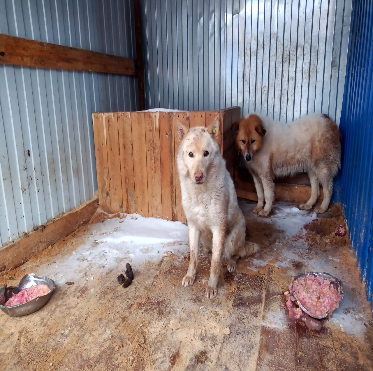 КАРТОЧКА УЧЕТА № 15311Адрес места отлова: г.  Пыть-Ях    2мкр район домов 16,24,28.Пол кобель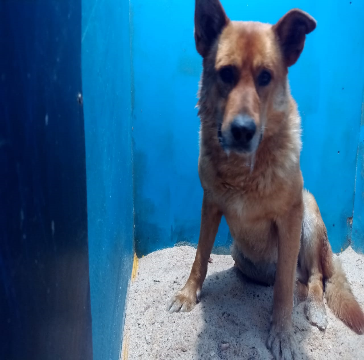 КАРТОЧКА УЧЕТА № 15312Адрес места отлова: г. Пыть-Ях    2 а мкр  район  котельнойПол   кобель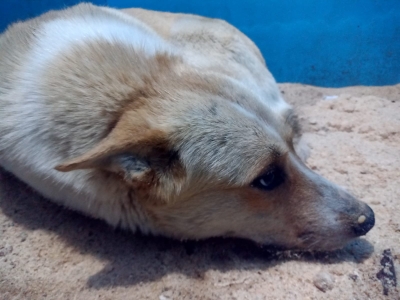 КАРТОЧКА УЧЕТА № 15313Адрес места отлова: г. Пыть-Ях1 мкр район Про-гимназииПол  кобель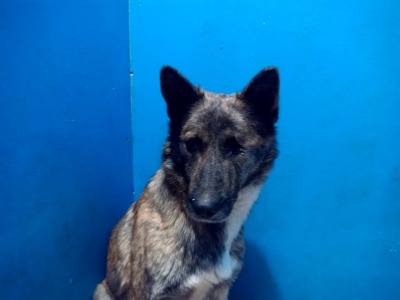 КАРТОЧКА УЧЕТА № 15314Адрес места отлова: г. Пыть-Ях2а мкр район котельнойПол сука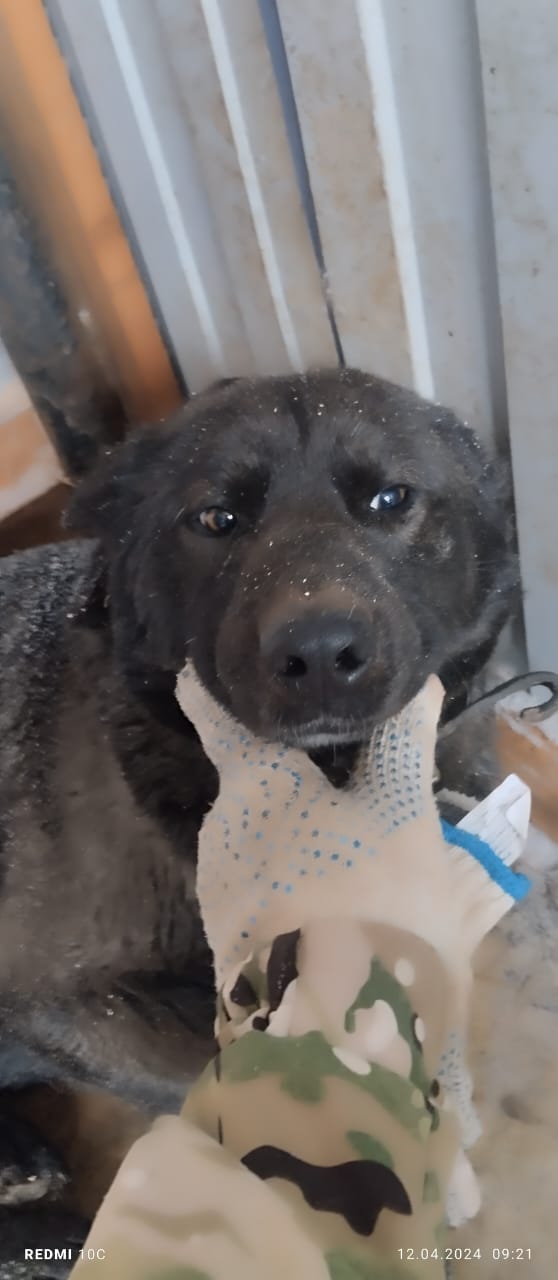 КАРТОЧКА УЧЕТА № 15315Адрес места отлова: г. Пыть-Ях    ГПЗПол  сука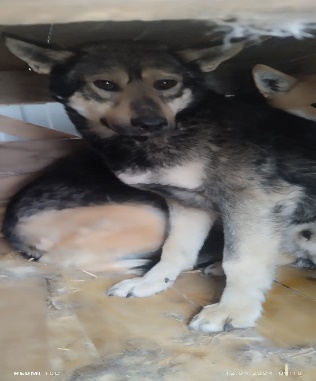 КАРТОЧКА УЧЕТА № 15316Адрес места отлова: г. Пыть-Ях    ГПЗПол  кобель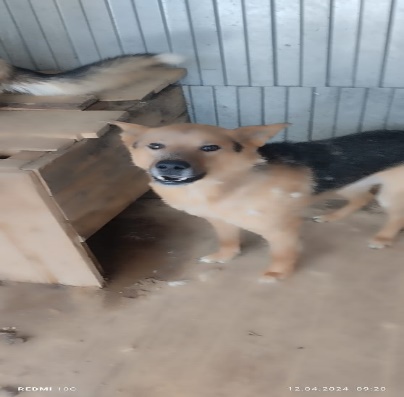 КАРТОЧКА УЧЕТА № 15317Адрес места отлова: г. Пыть-ЯхМамонтово ЕДДСпол кобель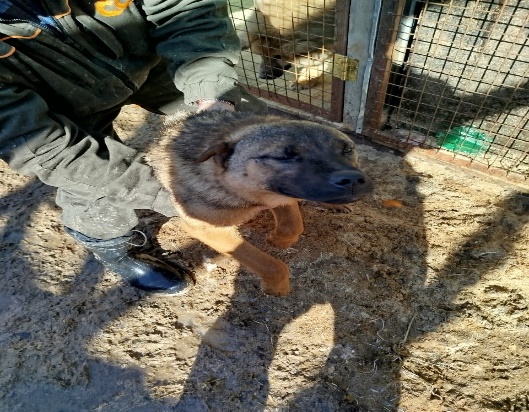 КАРТОЧКА УЧЕТА № 15318Адрес места отлова: г. Пыть-Ях   ул.ПервопроходцевПол кобель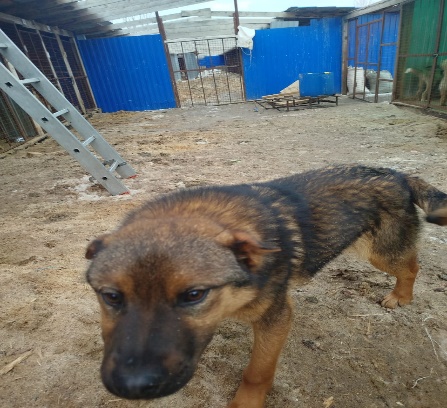 КАРТОЧКА УЧЕТА № 15319Адрес места отлова: г. Пыть-Ях   ул.ПервопроходцевПол кобель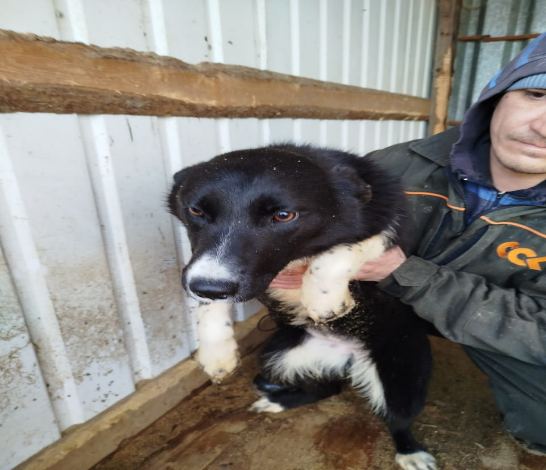 КАРТОЧКА УЧЕТА № 15320Адрес места отлова: г. Пыть-Ях   ул.ПервопроходцевПол кобель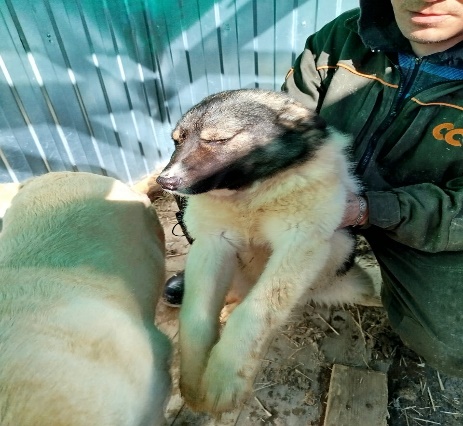 КАРТОЧКА УЧЕТА № 15321Адрес места отлова: г. Пыть-Ях   ул.Первопроходцевпол____кобель_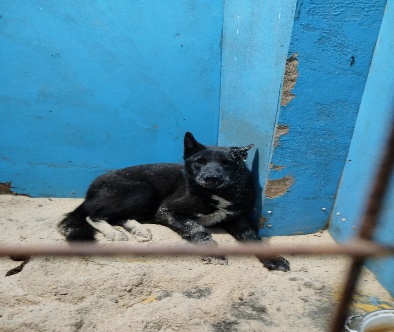 КАРТОЧКА УЧЕТА № 15322Адрес места отлова: г. Пыть-Ях   мкр ГоркаПол кобель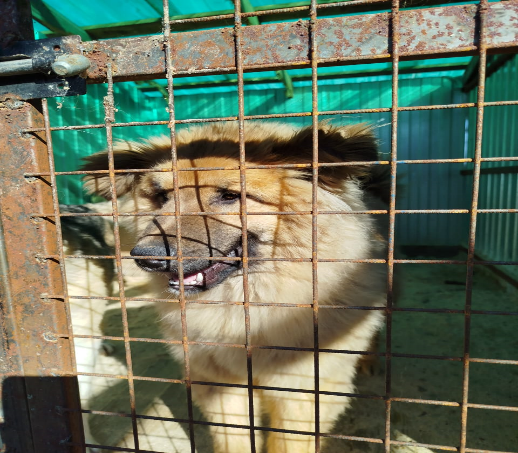 КАРТОЧКА УЧЕТА № 15323Адрес места отлова: г. Пыть-ЯхМамонтово «Айкидореал»Пол кобель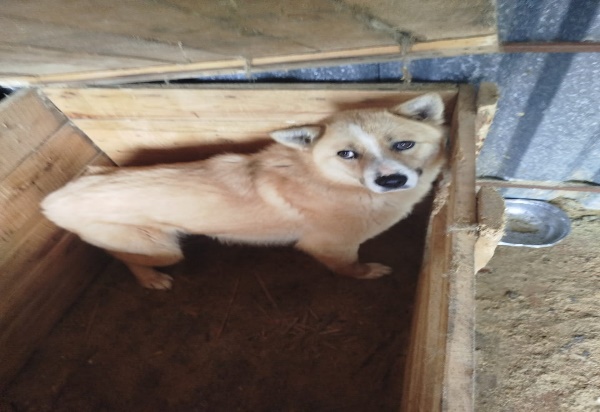 КАРТОЧКА УЧЕТА № 15324Адрес места отлова: г. Пыть-Ях   Мамонтово  ЕДДСПол кобель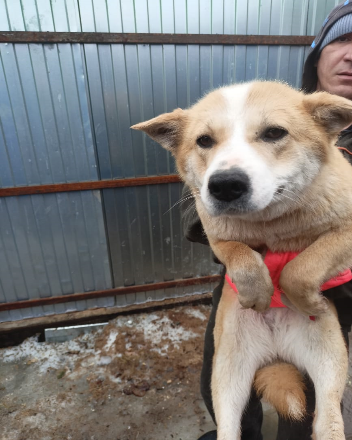 КАРТОЧКА УЧЕТА № 15325Адрес места отлова: г. Пыть-Ях3мкр. около 4 школыПол сука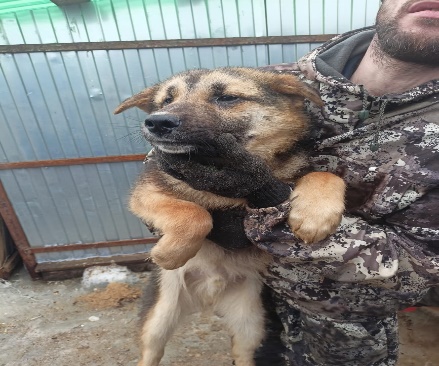 КАРТОЧКА УЧЕТА № 15326Адрес места отлова: г. Пыть-Ях3мкр. около 4 школыПол кобель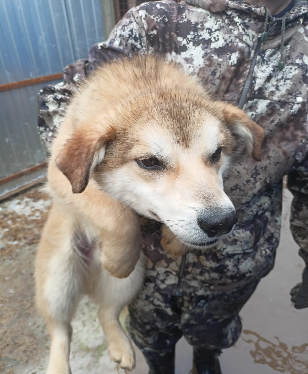 КАРТОЧКА УЧЕТА № 15327Адрес места отлова: г. Пыть-Ях    3мкр. около 4 школыПол кобель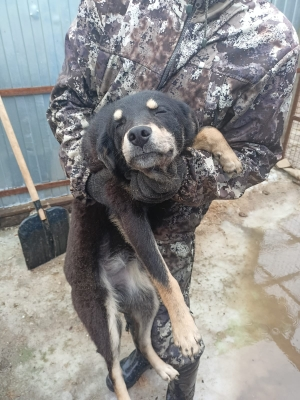 КАРТОЧКА УЧЕТА № 15328Адрес места отлова: г. Пыть-Ях3мкр. около 4 школыПол  сука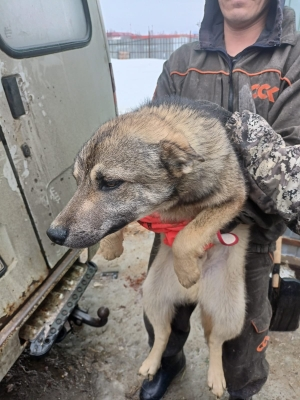 КАРТОЧКА УЧЕТА № 15329Адрес места отлова: г. Пыть-Ях3мкр. около 4 школыПол кобель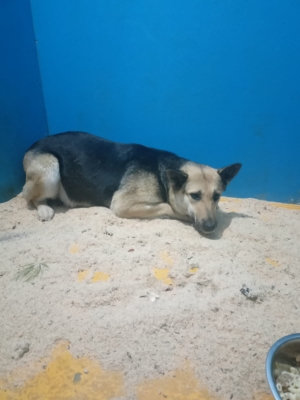 КАРТОЧКА УЧЕТА № 15330Адрес места отлова: г. Пыть-Ях3мкр. около 4 школы , дома 34Пол сука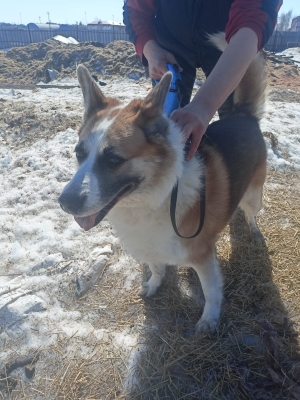 КАРТОЧКА УЧЕТА № 15331Адрес места отлова: г. Пыть-Ях    Обьездная дорога около автодромаПол  кобель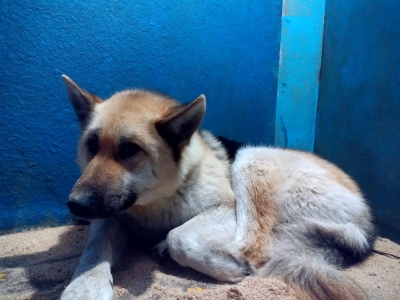 КАРТОЧКА УЧЕТА № 15332Адрес места отлова: г. Пыть-Ях    1мкр. в районе д\с «Улыбка»Пол   кобель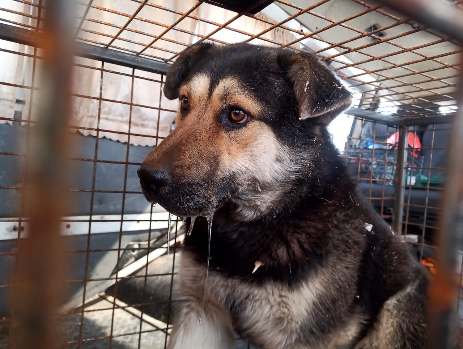 КАРТОЧКА УЧЕТА № 15333 Адрес места отлова: г. Пыть-Ях    1мкр. ул. ПервопроходцевПол кобель